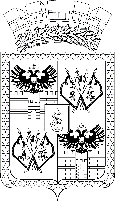 АДМИНИСТРАЦИЯ МУНИЦИПАЛЬНОГО ОБРАЗОВАНИЯ ГОРОД КРАСНОДАРПОСТАНОВЛЕНИЕ20.03.2019                                                                                                   № 1131г. КраснодарО внесении изменений в отдельные муниципальные правовые акты В целях приведения муниципальных правовых актов в соответствие с действующим законодательством п о с т а н о в л я ю:1. Внести в постановление администрации муниципального образования город Краснодар от 19.09.2016 № 4408 «О квалификационных требованиях для замещения должностей муниципальной службы руководителей администрации муниципального образования город Краснодар» следующие изменения:1.1. Пункт 2 приложения признать утратившим силу.1.2. Направление подготовки «Юриспруденция» в графах 5 и 6 пункта 10 приложения дополнить специальностью и квалификацией следующего содержания:1.3. Графы 5 и 6 пункта 10 приложения дополнить направлениями подготовки, специальностями и квалификациями следующего содержания:2. Внести в постановление администрации муниципального образования город Краснодар от 14.03.2017 № 934 «О квалификационных требованиях для замещения должностей муниципальной службы в департаменте экономического развития, инвестиций и внешних связей администрации муниципального образования город Краснодар» следующее изменение:пункт 36 приложения признать утратившим силу.3. Внести в постановление администрации муниципального образования город Краснодар от 13.04.2017 № 1503 «О квалификационных требованиях для замещения должностей муниципальной службы в администрации Карасунского внутригородского округа  города Краснодара» следующие изменения:3.1. Направление подготовки «Юриспруденция» в графах 5 и 6 пункта 40 приложения дополнить специальностью и квалификацией следующего содержания:3.2. Графы 5 и 6 пункта 40 приложения дополнить направлениями подготовки, специальностями и квалификациями следующего содержания:4. Внести в постановление администрации муниципального образования город Краснодар от 20.04.2017 № 1617 «О квалификационных требованиях для замещения должностей муниципальной службы в администрации Западного внутригородского округа  города Краснодара» следующие изменения:4.1. В графе 2 пункта 7 приложения слова «главы администрации» исключить. 4.2. Направление подготовки «Юриспруденция» в графах 5 и 6 пункта 40 приложения дополнить специальностью и квалификацией следующего содержания:4.3. Графы 5 и 6 пункта 40 приложения дополнить направлениями подготовки, специальностями и квалификациями следующего содержания:5. Внести в постановление администрации муниципального образования город Краснодар от 13.06.2017 № 2358 «О квалификационных требованиях для замещения должностей муниципальной службы в администрации Центрального внутригородского округа  города Краснодара» следующие изменения:5.1. В графе 2 пункта 7 приложения слова «главы администрации» исключить. 5.2. Направление подготовки «Юриспруденция» в графах 5 и 6 пункта 37 приложения дополнить специальностью и квалификацией следующего содержания:5.3. Графы 5 и 6 пункта 37 приложения дополнить направлениями подготовки, специальностями и квалификациями следующего содержания:6. Внести в постановление администрации муниципального образования город Краснодар от 14.06.2017 № 2379 «О квалификационных требованиях для замещения должностей муниципальной службы в департаменте образования администрации муниципального образования город Краснодар» следующее изменение:направление подготовки «Менеджмент» в графах 5 и 6 пунктов 44–46   приложения дополнить специальностью и квалификацией следующего содержания:7. Внести в постановление администрации муниципального образования город Краснодар от 15.06.2017 № 2419 «О квалификационных требованиях для замещения должностей муниципальной службы в администрации Прикубанского внутригородского округа  города Краснодара» следующие изменения:7.1. Направление подготовки «Юриспруденция» в графах 5 и 6 пункта 39 приложения дополнить специальностью и квалификацией следующего содержания:7.2. Графы 5 и 6 пункта 39 приложения дополнить направлениями подготовки, специальностями и квалификациями следующего содержания:8. Внести в постановление администрации муниципального образования город Краснодар от 23.06.2017 № 2564 «О квалификационных требованиях для замещения должностей муниципальной службы в департаменте по связям с общественностью и взаимодействию с правоохранительными органами администрации муниципального образования город Краснодар» следующие изменения:8.1. Направление подготовки «Юриспруденция» в графах 5 и 6 
пунктов 24–27 приложения дополнить специальностью и квалификацией следующего содержания:8.2. Графы 5 и 6 пункта 24 приложения дополнить направлениями подготовки, специальностями и квалификациями следующего содержания:8.3. Графы 5 и 6 пунктов 25, 26 приложения дополнить направлениями подготовки, специальностями и квалификациями следующего содержания:8.4. Графы 5 и 6 пункта 27 приложения дополнить направлениями подготовки, специальностями и квалификациями следующего содержания:9. Информационно-аналитическому управлению администрации муниципального образования город Краснодар (Тычинкин) опубликовать официально настоящее постановление в установленном порядке.10. Настоящее постановление вступает в силу со дня его официального опубликования.11. Контроль за выполнением настоящего постановления возложить на заместителя главы муниципального образования город Краснодар В.В.Косенко.Глава муниципального образования город Краснодар	Е.А.Первышов«56Правовое обеспечение национальной безопасностиЮрист».«56Международные отношения Международные отношенияМагистрСпециалист в области международных отношений».Безопасность жизнедеятельностиБезопасность жизнедеятельности в техносфереБезопасность технологических процессов и производствЗащита в чрезвычайных ситуациях Пожарная безопасностьИнженерИнженерИнженерИнженер».«56Правовое обеспечение национальной безопасностиЮрист».«56Менеджмент Экономика и управление на предприятии (по отраслям)Менеджмент организацииБакалавр МагистрЭкономист-менеджерМенеджер».Международные отношения Международные отношенияБакалаврМагистрСпециалист в области международных отношений».Безопасность жизнедеятельностиБезопасность жизнедеятельности в техносфереБезопасность технологических процессов и производствЗащита в чрезвычайных ситуациях Пожарная безопасностьИнженерИнженерИнженерИнженер».Экономика и управлениеЭкономическая безопасность Экономист».«56Правовое обеспечение национальной безопасностиЮрист».«56Менеджмент Экономика и управление на предприятии (по отраслям)Менеджмент организацииБакалавр МагистрЭкономист-менеджерМенеджер».Международные отношения Международные отношенияБакалаврМагистрСпециалист в области международных отношений ».Безопасность жизнедеятельностиБезопасность жизнедеятельности в техносфереБезопасность технологических процессов и производствЗащита в чрезвычайных ситуациях Пожарная безопасностьИнженерИнженерИнженерИнженер».Экономика и управлениеЭкономическая безопасность Экономист».«56Правовое обеспечение национальной безопасностиЮрист».«56Менеджмент Экономика и управление на предприятии (по отраслям)Менеджмент организацииБакалавр МагистрЭкономист-менеджерМенеджер».Международные отношения Международные отношенияБакалаврМагистрСпециалист в области международных отношений».Безопасность жизнедеятельностиБезопасность жизнедеятельности в техносфереБезопасность технологических процессов и производствЗащита в чрезвычайных ситуациях Пожарная безопасностьИнженерИнженерИнженерИнженер».Экономика и управлениеЭкономическая безопасность Экономист».«56Экономика и управление на предприятии (по отраслям)Экономист-менеджер».«56Правовое обеспечение национальной безопасностиЮрист».«56Менеджмент Экономика и управление на предприятии (по отраслям)Менеджмент организацииБакалавр МагистрЭкономист-менеджерМенеджер».Международные отношения Международные отношенияБакалаврМагистрСпециалист в области международных отношений».Безопасность жизнедеятельностиБезопасность жизнедеятельности в техносфереБезопасность технологических процессов и производствЗащита в чрезвычайных ситуациях Пожарная безопасностьИнженерИнженерИнженерИнженер».Экономика и управлениеЭкономическая безопасность Экономист».«56Правовое обеспечение национальной безопасностиЮрист».«56Международные отношения Международные отношенияМагистрСпециалист в области международных отношений».Безопасность жизнедеятельностиБезопасность жизнедеятельности в техносфереБезопасность технологических процессов и производствЗащита в чрезвычайных ситуациях Пожарная безопасностьИнженерИнженерИнженерИнженер».Экономика и управлениеЭкономическая безопасностьЭкономист».«56Международные отношения Международные отношенияБакалаврМагистрСпециалист в области международных отношений».Безопасность жизнедеятельностиБезопасность жизнедеятельности в техносфереБезопасность технологических процессов и производствЗащита в чрезвычайных ситуациях Пожарная безопасностьИнженерИнженерИнженерИнженер».Экономика и управлениеЭкономическая безопасность Экономист».«56Международные отношения Международные отношенияБакалаврМагистрСпециалист в области международных отношений».Безопасность жизнедеятельностиБезопасность жизнедеятельности в техносфереБезопасность технологических процессов и производствЗащита в чрезвычайных ситуациях Пожарная безопасностьИнженерИнженерИнженерИнженерТехник Старший техник».Экономика и управлениеЭкономическая безопасность Экономист».